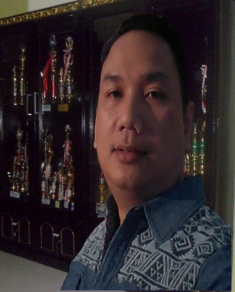 CURRICULUM VITAESalam Kenal,Terima kasih,  sebelumnya saya memperkenalkan diri :Nama				:  SLAMET SURIPTOJenis kelamin  / Status                       	:  Pria               /  K2Tempat, Tanggal Lahir		                   :  Brebes, 24 Juli 1974Kewarganegaraan                                              :   IndonesiaAgama			                   :  IslamAlamat			                   :  Jl. Bima Sakti 1 C.6 No.6 Rt/Rw 04/09 	 Lobunta Lestari DS. Banjarwangunan. Kec. Mundu Kab. CirebonHP			                   :  083861750234 / 081320026206E-mail                             	                   :  slametsuripto06@gmail.comPendidikanSD Negeri 1 Sitanggal Brebes Jawa Tengah				Lulus Tahun 1987SMP Negeri Banjaratma Brebes Jawa Tengah				Lulus Tahun 1990SMA Negeri 2 Brebes Jawa Tengah					Lulus Tahun 1993Fakultas Ilmu Sosial dan Ilmu Politik UNSWAGATI Cirebon		                   Lulus Tahun 2006PelatihanKursus Komputer “INFOCOMPUTA” tahun 1996Audio Technology Workshop dari Behringer International  Gmbh Tahun 2002Pelatihan Layanan & Penjualan PT Tirta Laras Finance di  pandaan-Malang Tahun 2005Trainning in House “ Manajemen Resiko dan Leadership PT CITIFIN SYARIAH  di Bogor Tahun 2012Trainning in House Lembaga Syariah” Prinsip Dasar Ekonomi Syariah” PT CITIFIN  SYARIAH di Lembang- Bandung  oleh Pakar Ekonomi Syariah  Bpk Adiwarman Karim Tahun 2013Keterampilan/kemampuanMampu mengoperasikan Ms. Word,  Ms.Excel,  Internet dan  Desain grafis.Memimpin teamwork , Leadership, Organisasi  dan Komunikasi dengan baik.Menganalisa resiko , Mapping, Presentasi Strategi , Plan dan Progres Report.Memiliki  Jaringan Market   dan  Profesional External  terbaik  yang luas.PenghargaanThe Best Personal Credit Marketing Officer “ Penjualan terbaik  “Tahun 1999  PT Olympindo Multi FinanceSebagai Kepala kantor Perwakilan dengan “Penjualan Terbaik “ II Tahun 2009  PT Tirta Larastama Dinamika FinanceSebagai Kepala Kantor Perwakilan dengan “Konsistensi kinerja terbaik “  Tahun 2009  PT Tirta Larastama Dinamika Finance“Achievements  triwulan dan semester pertama penjualan terbaik “ Tahun 2013   PT Citra Tirta Mulia Finance SyariahPengalaman Kerja23 Desember 1995  Januari  1997 bekerja di PT Astra Internasional _Daihatsu Sales Operational New Car sebagai Sales  Representatif  Cirebon26 Februari 1997  25 September 2002 bekerja di PT. Olympindo Multi Finance Mobil Second sebagai Credit Marketing Officer cabang Cirebon . 21 Agustus 2002  29 Mei 2004 bekerja di PT. Kembang 88 Multi Finance sebagai Branch Manager cabang Cirebon.1 Juni 2004  6 April 2015 bekerja di PT. Tirta Laras Dinamika Finance / PT. Citra Tirta  Mulia Finance Jasa keuangan pembiayaan Used Car sebagai Kepala Kantor perwakilan/Branch Manager, Kandidat Area Manager Marketing wilayah Jawa Tengah –Jawa Barat.1 Mei 2015 s/d skrg di  Bess Finance Reg. Jateng  Tegal Area ( Pklg, Pmlg, Tgl dan Brbs)  sebagai Branch Manager pembiayaan kendaraan bermotor R2 ,Used Car dan IMK (investasi modal Kerja/sertifikat)Demikian Daftar Riwayat Hidup ini dibuat dengan sebenarnya , semoga menjadikan informasi diri saya sebagai Calon Pelamar yang diterima. Terima kasih yang sebesar-besarnya  telah menyempatkan untuk membaca informasi ini.Cirebon,   Februari  2016Hormat saya,Slamet Suripto